Інформаційне повідомленняпро продаж на електронному аукціоні об’єкту малої приватизації  комунальної власності – Сміттєвоз з боковим навантаженням СБМ-304/2 МАЗ 5340С2, 2019 рокуІнформація про об’єкт приватизації.Найменування об’єкта приватизації, його місцезнаходження:Сміттєвоз з боковим навантаженням СБМ-304/2 МАЗ 5340С2, реєстраційний номер АЕ3216КІ, 2019 рік випуску, VIN або номер кузова (рами) Y89633363K1A16108, Y3M5340C2K0000962, об’єм двигуна 6650 см3, тип пального – дизель, пробіг автомобіля – 104107 км, колір – зелений. Місцезнаходження - 51215, Дніпропетровська область, Новомосковський район, село Орлівщина, вул. Покровська, 1.Інформація про балансоутримувача: Балансоутримувачем майна являється комунальне підприємство «Відрадне», код ЄДРПОУ: 36267000, адреса: 51215, Дніпропетровська область, Новомосковський район, село Орлівщина, вул. Покровська, 1.Спосіб проведення аукціону.Інформація про аукціон:	а). Аукціон з умовами: Дата проведення аукціону: 30 серпня 2022 року, час проведення визначається електронною торговою системою автоматично; Аукціон в електронній формі проводиться відповідно до Порядку проведення електронних аукціонів для продажу об’єктів малої приватизації, затвердженого постановою Кабінету Міністрів України від 10 травня 2018 року №432 (зі змінами).Приймання та реєстрація заяв на участь в аукціоні проводиться відповідно до вимог ч.7 ст. 14 Закону України «Про приватизацію державного і комунального майна» та Порядку проведення електронних аукціонів для продажу об’єктів малої приватизації та визначення додаткових умов продажу, затвердженого постановою Кабінету Міністрів України від 10 травня 2018 р. № 432 (зі змінами).Умова аукціону – Усі витрати, пов’язані з оформленням даного Договору, реєстрацією транспортних засобів у Регіональному сервісному центрі МВС України, транспортуванням Товару з місця приймання-передачі, страхуванням транспортного засобу, тощо, здійснюються за рахунок Покупця. Стартова ціна об’єкта: 1 389 558,90 грн. без ПДВ (один мільйон триста вісімдесят дев’ять тисяч п’ятсот п’ятдесят вісім гривень 90 копійок). Крок аукціону на рівні 1 % стартової ціни, що становить: 13 895,59 грн.  (тринадцять тисяч вісімсот дев’яносто п’ять гривень 59 копійок). Розмір гарантійного внеску становить: 10 відсотків стартової ціни продажу об’єкта незавершеного будівництва, а саме: 138 955,89 грн. (сто тридцять вісім тисяч дев’ятсот п’ятдесят п’ять гривень 89 копійок). Розмір реєстраційного внеску становить: 0,2 розміру мінімальної заробітної плати станом на 01 січня поточного року, а саме: 1 300,00 грн (одна тисяча триста гривень 00 копійок). Заява на участь в електронному аукціоні повинна містити закриту цінову пропозицію та подається протягом всього часу з моменту опублікування інформаційного повідомлення в електронній торговій системі до закінчення кінцевого строку прийняття заяв/закритих цінових пропозицій. Кінцевий строк подання заяв на участь в електронному аукціоні встановлюється електронною торговою системою автоматично в проміжки часу з 19.30 год. до 20.30 год., що передує дню проведення електронного аукціону. У разі, якщо для участі в аукціоні подано заяву на участь в аукціоні від одного покупця, аукціон визнається таким, що не відбувся, а орган приватизації приймає рішення про приватизацію зазначеного об’єкта шляхом викупу безпосередньо такому покупцеві за запропонованою ним ціною, але не нижче стартової ціни. У разі якщо об’єкт, який пропонувався для продажу на аукціоні, не продано, проводиться повторний аукціон без умов. Період між аукціоном з умовами та аукціоном без умов 22 календарних днів від дати опублікування повідомлення в електронній торговій системі (ЕТС). б). аукціон зі зниженням стартової ціни: Дата проведення аукціону: через 22 календарних днів, оголошується ЕТС автоматично та розпочинається не раніше 9 год. 30 хв. у робочий день. Стартова ціна об’єкта: 694 779,45 грн. без ПДВ (шістсот дев’яносто чотири тисячі сімсот сімдесят дев’ять гривень 45 копійок). Крок аукціону на рівні 1 % стартової ціни, що становить: 6 947,79 (шість тисяч дев’ятсот сорок сім гривень 79 копійок). Розмір гарантійного внеску становить: 10 відсотків стартової ціни продажу об’єкта незавершеного будівництва, а саме: 69 477,95 грн. (шістдесят дев’ять тисяч чотириста сімдесят сім гривень 95 копійок). Розмір реєстраційного внеску становить: 0,2 розміру мінімальної заробітної плати станом на 01 січня поточного року, а саме: 1 300,00 грн (одна тисяча триста гривень 00 копійок). Заява на участь в електронному аукціоні повинна містити закриту цінову пропозицію та подається протягом всього часу з моменту опублікування інформаційного повідомлення в електронній торговій системі до закінчення кінцевого строку прийняття заяв/закритих цінових пропозицій. Кінцевий строк подання заяв на участь в електронному аукціоні встановлюється електронною торговою системою автоматично в проміжки часу з 19.30 год. до 20.30 год., що передує дню проведення електронного аукціону. У разі, якщо для участі в аукціоні подано заяву на участь в аукціоні від одного покупця, аукціон визнається таким, що не відбувся, а орган приватизації приймає рішення про приватизацію зазначеного об’єкта шляхом викупу безпосередньо такому покупцеві за запропонованою ним ціною, але не нижче стартової ціни. в). аукціону за методом покрокового зниження стартової ціни та подальшим поданням цінових пропозицій: Дата проведення аукціону: через 22 календарних днів, оголошується ЕТС автоматично та розпочинається не раніше 9 год. 30 хв. у робочий день. Стартова ціна об’єкта: 694 779,45 грн. без ПДВ (шістсот дев’яносто чотири тисячі сімсот сімдесят дев’ять гривень 45 копійок). Крок аукціону на рівні 1 % стартової ціни, що становить: 6 947,79 (шість тисяч дев’ятсот сорок сім гривень 79 копійок). Розмір гарантійного внеску становить: 10 відсотків стартової ціни продажу об’єкта незавершеного будівництва, а саме: 69 477,95 грн. (шістдесят дев’ять тисяч чотириста сімдесят сім гривень 95 копійок). Розмір реєстраційного внеску становить: 0,2 розміру мінімальної заробітної плати станом на 01 січня поточного року, а саме: 1 300,00 грн (одна тисяча триста гривень 00 копійок). Загальна кількість кроків для аукціону за методом покрокового зниження стартової ціни та подальшим поданням цінових пропозицій – 3 (три).Заява на участь в електронному аукціоні повинна містити закриту цінову пропозицію та подається протягом всього часу з моменту опублікування інформаційного повідомлення в електронній торговій системі до закінчення кінцевого строку прийняття заяв/закритих цінових пропозицій. Кінцевий строк подання заяви на участь в електронному аукціоні за методом покрокового зниження стартової ціни та подальшого подання цінових пропозицій встановлюється електронною торговою системою для кожного електронного аукціону окремо з 16 години 15 хвилин до 16 години 45 хвилин дня проведення електронного аукціону. У разі, якщо для участі в аукціоні подано заяву на участь в аукціоні від одного покупця, аукціон визнається таким, що не відбувся, а орган приватизації приймає рішення про приватизацію зазначеного об’єкта шляхом викупу безпосередньо такому покупцеві за запропонованою ним ціною, але не нижче стартової ціни.Час і місце проведення огляду, назва організатора та контакти.Ознайомитися з об’єктом можна за місцем його розташування у робочі дні з 10.00 до 15.00 годин, попередньо узгодивши з Піщанською сільською радою.Організатор аукціону: Піщанська сільська рада (51283, Дніпропетровська область, Новомосковський район, село Піщанка, вул. Центральна, 4, код ЄДРПОУ 04338836).Контакти: тел. (097)925-93-02; контактна особа – начальник відділу розвитку інфраструктури містобудування, архітектури та комунальної власності Золотько Віталій Григорович, електрона адреса: jkh_psr@ukr.net. Робочий час: пн-чт з 08:00 до 17:00 (обідня перерва з 12:00 до 12:45), пт з 08:00 до 16:45 (обідня перерва з 12:00 до 12:45).Веб-сайт: https://pishchanska.otg.dp.gov.ua.Додаткова інформація:Сплата гарантійних та реєстраційних внесків відбувається на рахунок оператора електронного майданчика, на якому потенційний покупець зареєструвався для участі в торгах. Перелік операторів електронних майданчиків та їх банківські реквізити для сплати доступні за посиланням: https://prozorro.sale/info/elektronni-majdanchiki-ets-prozorroprodazhi-cbd2.Найменування установи (банку, казначейства), її місцезнаходження та номери рахунків у національній валюті, відкритих для внесення оператором електронного майданчику гарантійних внесків, реєстраційних внесків потенційних покупців та проведення переможцем аукціону розрахунків за придбаний об’єкт:Призначення платежу: 31030000 Кошти від відчуження майна, що належить Автономній Республіці Крим та майна, що перебуває в комунальній власності.Отримувач: ГУК у Дн-кій обл/ТГ с. Піщанка/31030000Банк: Казначейство України (ел. адм. подат.).Рахунок: UA328999980314101905000004561Код: 37988155Технічні реквізити інформаційного повідомлення.Дата і номер рішення органу приватизації про затвердження умов продажу об’єкта приватизації:	Рішення виконавчого комітету Піщанської сільської ради від 27.07.2022 року №92 «Про затвердження умов продажу об’єктів комунальної власності»Унікальний код, присвоєний об’єкту приватизації під час публікації переліку об’єктів, що підлягають приватизації, в електронній торговій системі: UA-AR-P-2022-07-05-000008-3Єдине посилання на веб – сторінку адміністратора, на якій є посилання на веб – сторінки операторів електронного майданчика, які мають право використовувати електронний майданчик і з якими адміністратор уклав відповідний договір:  https://prozorro.sale/info/elektronni-majdanchiki-ets-prozorroprodazhi-cbd2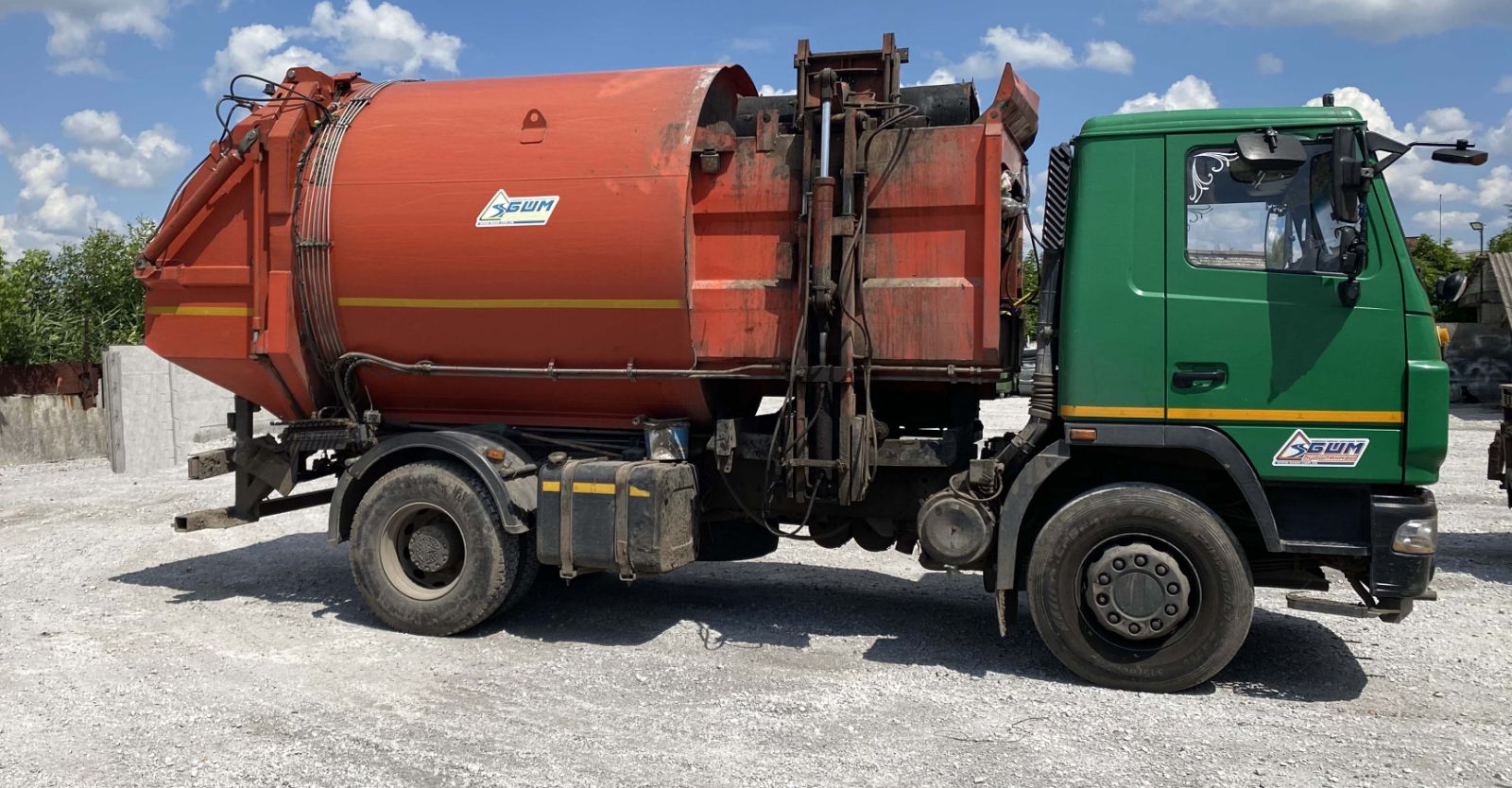 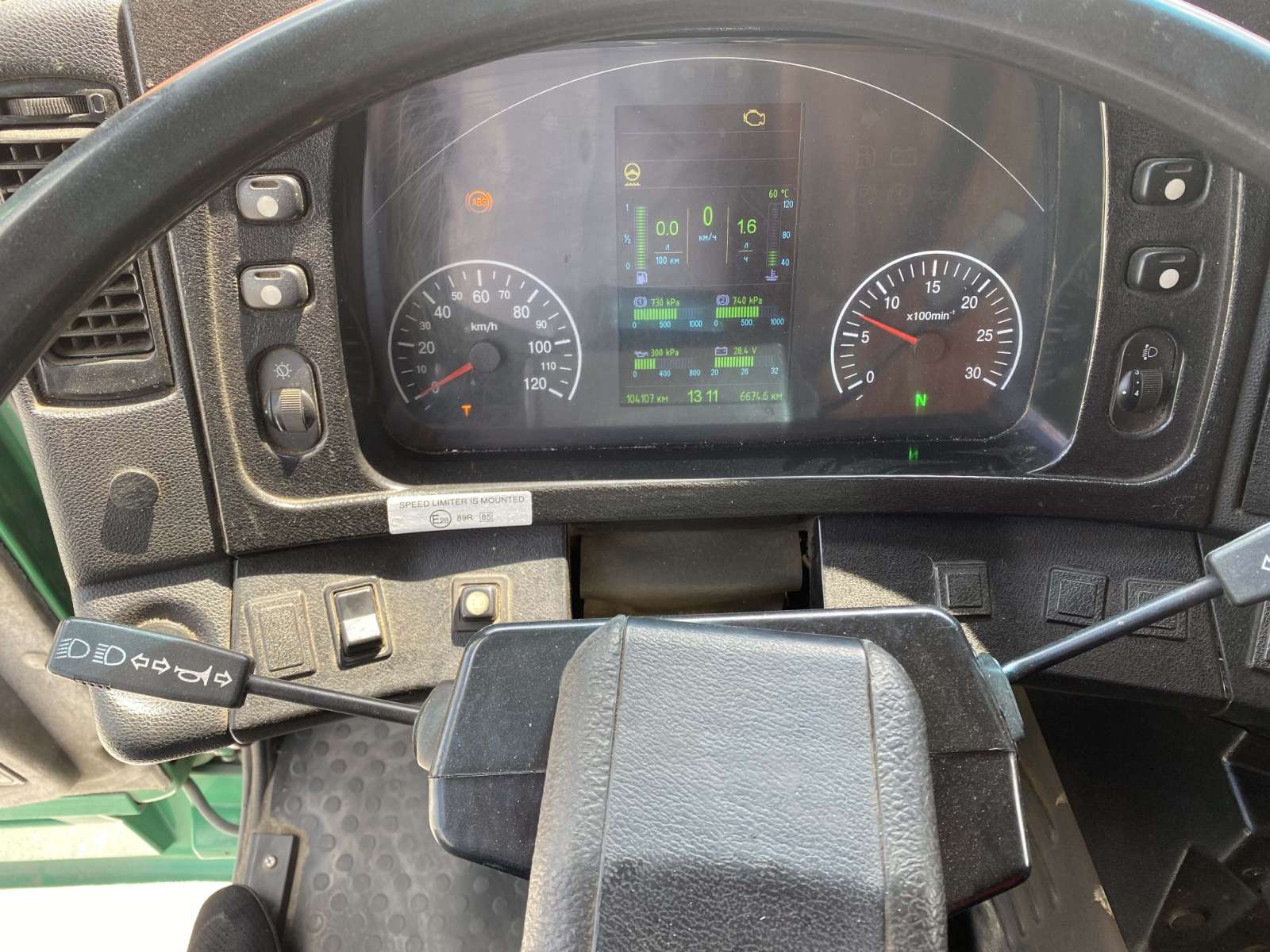 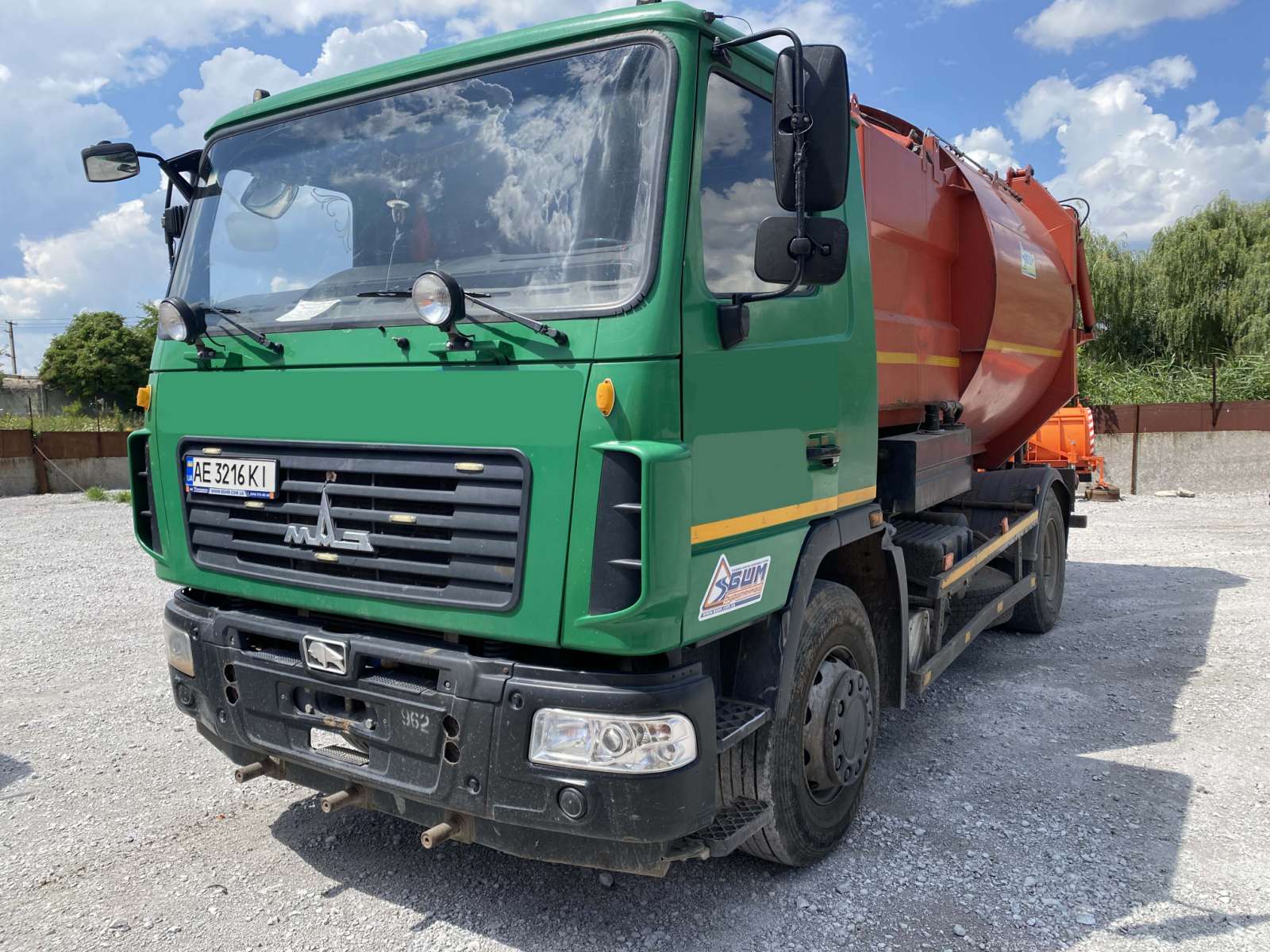 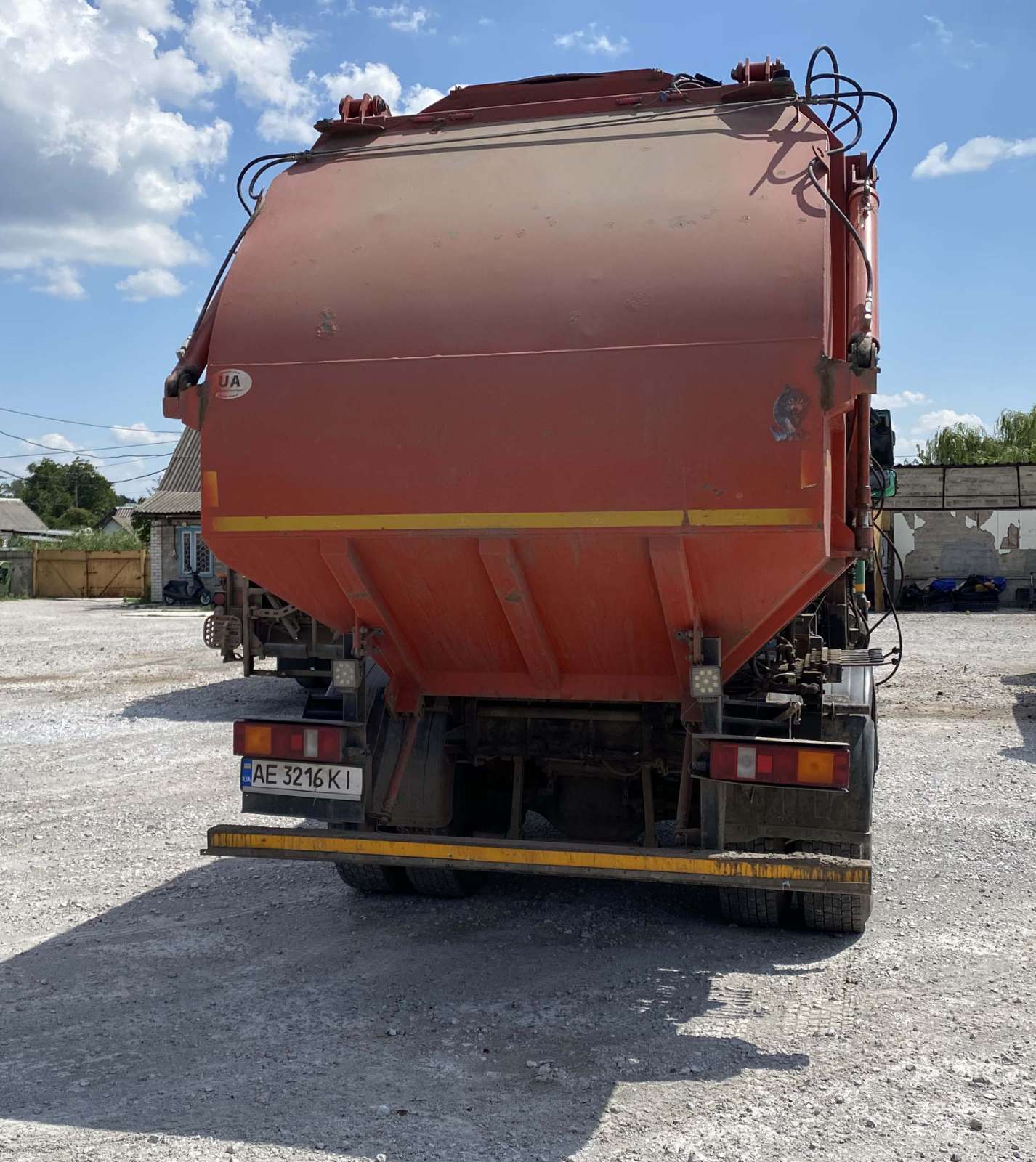 